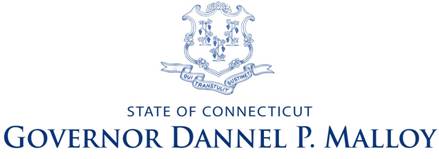 Governor’s Cabinet on Nonprofit Health and Human ServicesCabinet Meeting Minutes May 24, 201310:00 -11:30State Capitol – Room 310Members Present:  Yvette H. Bello;  William Carbone;  Roberta Cook;  Robert Dakers;  Peter DeBiasi;  Marcie Dimenstein;  James Dzurenda;  Terry Edelstein;  Patrick J. Johnson, Jr.;  Terry Macy;  Dan O’Connell;  Amy Porter;  Patricia Rehmer;  Anne Ruwet;  Maureen Price-Boreland;Members Absent:  Roderick Bremby; Deborah Chernoff; Michelle Cook;  Joette Katz; Jewel Mullen; Stefan PryorDesignees:  Kathleen Brennan for Commissioner Bremby; Ajit Gopalakrishnan for Commissioner Pryor; Cindy Butterfield for Commissioner Katz; Katharine Lewis for Commissioner MullenPresenters:  Robert Aseltine, Jr., Ph.D., University of Connecticut Health Center; James Farnam, Farnam Associates, LLC; Robert Santy, Connecticut Economic Resource Center, Inc.Call to Order: Meeting was convened at 10:05 by Co-Chair Edelstein and introductions were made by all in the room.Approval of Minutes: Terry Edelstein brought the first order of business - meeting minutes from the Cabinet meetings of April 16th and May 6th.  Minutes were moved, seconded and approved by a voice vote.Presentations: CT Data Collaborative and CT Health Information Network - Jim Farnam and Bob Santy, who gave an update on CT Data Collaborative activity.    They are a public private partnership making up-to-date data available to inform effective planning and policy.  DOC Interim Commissioner - Terry Edelstein introduced James Dzurenda, Interim Commissioner, for the Department of Correction. Commissioner Dzurenda has been in the department for 24 years moving from the Bridgeport jail to Deputy Commissioner of Operations and most recently to Interim Commissioner after Leo Arnone’s retirement.  His focus in the department is education of inmates and re-classification of inmates with behavioral issues.   Governor’s Cabinet on Nonprofit Health &Human ServicesMay 24, 2013 – Cabinet meeting minutes- Page 2-Updates/Announcements: Terry Edelstein announced to the Cabinet news of Pat Johnson’s recent retirement as President of Oak Hill.  She thanked him for his service and valuable contributions to the Cabinet. Ms. Edelstein provided an update to the regionalization discussion on May 6th when Rep. Bowles discussed his regionalization proposal relating to human services.  Legislators will be asked to vote on a modified version of the legislation. She distributed a flyer announcing the availability of grants for an outreach program administered through Access Health CTWorkgroup Updates: Contract Administration: Alyssa Goduti and Kathleen Brennan – Co-Chairs   The group is working on 3 topics – 1) language around revenue retention;  2) cost standards provisions related to fundraising and 3) bonding – guidelines, criteria and streamlining the application process.  Population Results:  Co-Chairs Ajit Gopalakrishnan and Yvette Bello  reported that their group was fortunate to have last year’s recommendations  and are working on 3 areas also – 1) Exploring what is currently being done to measure, report and analyze results focused data. This has included presentations from DMHAS and DCF to understand the how they are connecting RBA and POS contracts;   2) Refine list of indicators recommended by last year’s Cabinet. Their work has included vetting the population indicators in the 6 identified domains and; 3) Exploring what body should organize and ensure the collection, and analysis of population level data is used to inform state funding decisions and improve service Jobs:  Co-Chairs Terry Macy and Maureen Price-Boreland reported they are formulating what recommendations they will make that will lay the foundation on which to build future work of the Cabinet, including how to use CT DOL data to inform a better understanding of the nonprofit workforce, and how to effectively train the workforce to meet future challenges.Pat Rehmer noted that DMHAS has a training process that can be helpful to other state agencies as well as nonprofit staff.Next Meeting: Peter DeBiasi reminded everyone of the next Cabinet meeting on June 7th.  He adjourned the meeting at 11:41.Recorder:   Meg Riding